Personal Contact Sessions for July 2017 Session (Ph.D programme)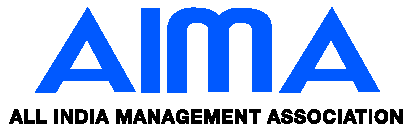 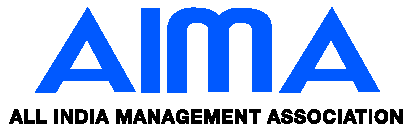 7 to 17 October 2017Venue : AIMA, Auditorium Date/dayTimeSubjectFaculty7 October 2017Saturday9.00 am – 9.30 amIntroduction by Programme DirectorWelcome address by Director-CMEDr Ganesh SinghDr Raj Agrawal7 October 2017Saturday9.30 am – 11.15 amHuman Resource ManagementProf Israrul Haque7 October 2017Saturday11.15 am – 11.30 amTEA BREAK7 October 2017Saturday11.30 am – 1.30 pmHuman Resource ManagementProf Israrul Haque7 October 2017Saturday1.30 pm – 2.15 pmLUNCH BREAK7 October 2017Saturday2.15 pm – 4.15Strategic ManagementProf Parvaiz Talib7 October 2017Saturday4.15 pm – 4.30 pmTEA BREAK7 October 2017Saturday4.30 pm – 6.30 pmStrategic ManagementProf Parvaiz Talib8 October 2017Sunday9.30 am – 11.15 amHuman Resource ManagementProf Israrul Haque8 October 2017Sunday11.15 am – 11.30 amTEA BREAK8 October 2017Sunday11.30 am – 1.30 pmHuman Resource ManagementProf Israrul Haque8 October 2017Sunday1.30 pm – 2.15 pmLUNCH BREAK8 October 2017Sunday2.15 pm – 4.15Strategic ManagementProf  Bilal Mustafa Khan8 October 2017Sunday4.15 pm – 4.30 pmTEA BREAK8 October 2017Sunday4.30 pm – 6.30 pmStrategic ManagementProf  Bilal Mustafa Khan9 October 2017Monday9.30 am – 11.15 amEconomic & Social EnvironmentProf Valeed Ahmad Ansari9 October 2017Monday11.15 am – 11.30 amTEA BREAK9 October 2017Monday11.30 am – 1.30 pmEconomic & Social EnvironmentProf Valeed Ahmad Ansari9 October 2017Monday1.30 pm – 2.15 pmLUNCH BREAK9 October 2017Monday2.15 pm – 4.15Strategic ManagementProf  Ayesha Farooq9 October 2017Monday4.15 pm – 4.30 pmTEA BREAK9 October 2017Monday4.30 pm – 6.30 pmStrategic ManagementProf  Ayesha Farooq10 October 2017Tuesday9.30 am – 11.15 amEconomic & Social EnvironmentProf Valeed Ahmad Ansari10 October 2017Tuesday11.15 am – 11.30 amTEA BREAK10 October 2017Tuesday11.30 am – 1.30 pmEconomic & Social EnvironmentProf Valeed Ahmad Ansari10 October 2017Tuesday1.30 pm – 2.15 pmLUNCH BREAK10 October 2017Tuesday2.15 pm – 4.15Management Information SystemsProf Salma Ahmad10 October 2017Tuesday4.15 pm – 4.30 pmTEA BREAK10 October 2017Tuesday4.30 pm – 6.30 pmManagement Information SystemsProf Salma Ahmad11 October 2017Wednesday9.30 am – 11.15 amManagement Information SystemsProf Salma Ahmad11 October 2017Wednesday11.15 am – 11.30 amTEA BREAK11 October 2017Wednesday11.30 am – 1.30 pmManagement Information SystemsProf Salma Ahmad11 October 2017Wednesday1.30 pm – 2.15 pmLUNCH BREAK11 October 2017Wednesday2.15 pm – 4.15Quantitative TechniquesProf Jamal Farooquie11 October 2017Wednesday4.15 pm – 4.30 pmTEA BREAK11 October 2017Wednesday4.30 pm – 6.30 pmQuantitative TechniquesProf Jamal Farooquie12 October 2017Thursday9.30 am – 11.15 amQuantitative TechniquesProf Jamal Farooquie12 October 2017Thursday11.15 am – 11.30 amTEA BREAK12 October 2017Thursday11.30 am – 1.30 pmQuantitative TechniquesProf Jamal Farooquie12 October 2017Thursday1.30 pm – 2.15 pmLUNCH BREAK12 October 2017Thursday2.15 pm – 4.15Accounting & Finance for ManagersProf Javaid Akhtar12 October 2017Thursday4.15 pm – 4.30 pmTEA BREAK12 October 2017Thursday4.30 pm – 6.30 pmAccounting & Finance for ManagersProf Javaid Akhtar13 October 2017Friday9.30 am – 11.15 amAccounting & Finance for ManagersProf Javaid Akhtar13 October 2017Friday11.15 am – 11.30 amTEA BREAK13 October 2017Friday11.30 am – 1.30 pmAccounting and Finance for ManagersProf Javaid Akhtar13 October 2017Friday1.30 pm – 2.15 pmLUNCH BREAK13 October 2017Friday2.15 pm – 4.15Economic & Social EnvironmentDr Raj Agrawal13 October 2017Friday4.15 pm – 4.30 pmTEA BREAK13 October 2017Friday4.30 pm – 6.30 pmEconomic & Social EnrionmentDr Raj Agrawal14 October 2017Saturday9.30 am – 11.15 amEssentials of Research ManagementProf Naved Khan14 October 2017Saturday11.15 am – 11.30 amTEA BREAK14 October 2017Saturday11.30 am – 1.30 pmEssentials of Research ManagementProf Naved Khan14 October 2017Saturday1.30 pm – 2.15 pmLUNCH BREAK14 October 2017Saturday2.15 pm – 4.15Essentials of Research ManagementProf Naved Khan14 October 2017Saturday4.15 pm – 4.30 pmTEA BREAK14 October 2017Saturday4.30 pm – 6.30 pmLIBRARY INFORMATIONMs Ruma Sharma15 October 2017Sunday9.30 am – 11.15 amAccounting & Finance for ManagersProf Khalid Azam15 October 2017Sunday11.15 am – 11.30 amTEA BREAK15 October 2017Sunday11.30 am – 1.30 pmAccounting & Finance for ManagersProf Khalid Azam15 October 2017Sunday1.30 pm – 2.15 pmLUNCH BREAK15 October 2017Sunday2.15 pm – 4.15Quantitative TechniquesProf  Asif Akhtar15 October 2017Sunday4.15 pm – 4.30 pmTEA BREAK15 October 2017Sunday4.30 pm – 6.30 pmQuantitative TechniquesProf Asif Akhtar16 October 2017Monday9.30 am – 11.15 amEssentials of Research ManagementProf Khalid Azam16 October 2017Monday11.15 am – 11.30 amTEA BREAK16 October 2017Monday11.30 am – 1.30 pmEssentials of Research ManagementProf Khalid Azam16 October 2017Monday1.30 pm – 2.15 pmLUNCH BREAK16 October 2017Monday2.15 pm – 4.15Quantitative TechniquesProf Asif Akhtar16 October 2017Monday4.15 pm – 4.30 pmTEA BREAK16 October 2017Monday